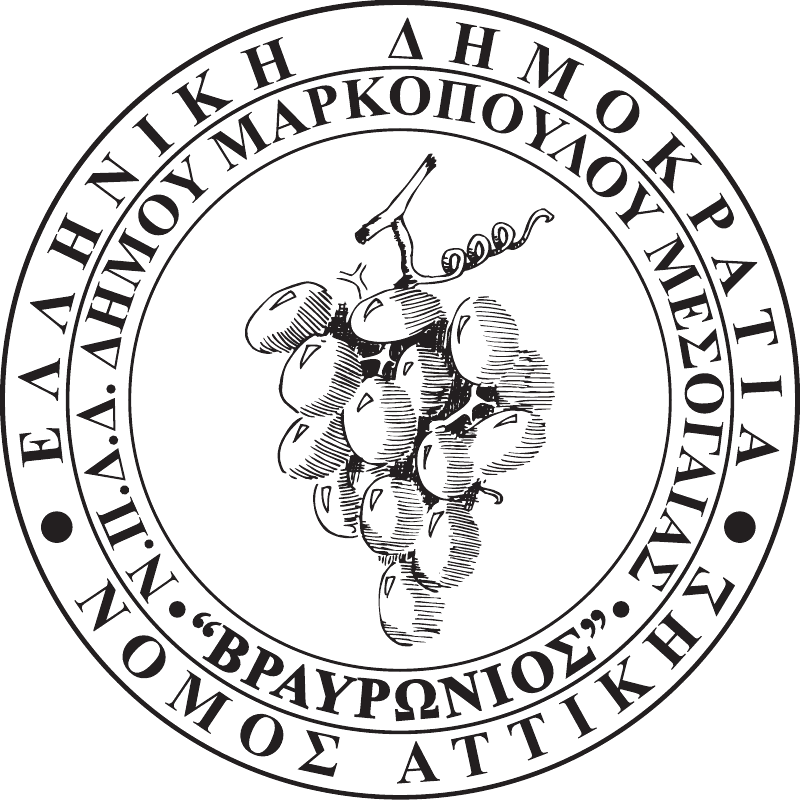 							ΑΡ.ΠΡΩΤ. 1409							ΗΜΕΡ/ΝΙΑ: 23-11-2018Ν.Π.Δ.Δ. ΚΟΙΝΩΝΙΚΩΝ, ΑΘΛΗΤΙΚΩΝ, ΠΟΛΙΤΙΣΤΙΚΩΝ & ΠΕΡΙΒΑΛΛΟΝΤΙΚΩN ΔΡΑΣΤΗΡΙΟΤΗΤΩΝ ΔΗΜΟΥ ΜΑΡΚΟΠΟΥΛΟΥ ΜΕΣΟΓΑΙΑΣ «ΒΡΑΥΡΩΝΙΟΣ»  Προς: Τα Τακτικά μέλη του Δ.Σ.ΟΡΦΑΝΟΣ ΝΙΚΟΛΑΟΣΚΙΜΠΙΖΗ ΜΑΡΙΑΜΕΘΕΝΙΤΗΣ ΒΑΣΙΛΕΙΟΣΠΑΠΑΣΙΔΕΡΗΣ ΑΝΑΣΤΑΣΙΟΣΟΡΦΑΝΟΣ ΓΕΩΡΓΙΟΣΓΙΑΝΝΑΚΗΣ ΓΕΩΡΓΙΟΣΜΠΕΗΣ ΛΕΩΝΙΔΑΣΑΝΔΡΙΚΟΠΟΥΛΟΥ ΟΛΓΑΨΩΜΑ ΕΝΤΗΜΑΝΤΑΛΑ ΚΑΛΗ           Τα Αναπληρωματικά μέλη του Δ.Σ.ΔΡΙΤΣΑΣ ΧΡΗΣΤΟΣΚΑΒΑΣΑΚΑΛΗΣ	ΓΕΩΡΓΙΟΣΓΙΑΝΝΑΚΗ ΖΩΗΣΤΑΜΠΕΛΟΣ ΘΕΟΦΑΝΗΣΜΑΝΤΑΛΑΣ ΧΡΗΣΤΟΣΓΚΛΙΑΤΗΣ ΔΗΜΗΤΡΙΟΣΜΠΕΗ ΘΑΛΕΙΑΚΑΚΑΡΝΑΚΗΣ ΚΩΝΣΤΑΝΤΙΝΟΣΜΟΥΛΑ ΣΟΦΙΑΠΕΤΟΥΡΗΣ ΑΠΟΣΤΟΛΟΣ	Παρακαλούμε, όπως προσέλθετε στην Αίθουσα Συνεδριάσεων «Ιατρού Μαρίας Γιάννη – Πίντζου» του Δημαρχείου Μαρκοπούλου την Τρίτη 27/11/ 2018 και ώρα 14:00΄, προκειμένου να λάβετε μέρος στην δέκατη πέμπτη (15η) συνεδρίαση του Ν.Π.Δ.Δ., για την συζήτηση και λήψη απόφασης επί των κατωτέρω θεμάτων της ημερήσιας διάταξης:Λήψη απόφασης για την ψήφιση 5ης αναμόρφωσης του προϋπολογισμού 2018.Λήψη απόφασης για την έγκριση της χρονικής παράτασης σύμβασης.Λήψη απόφασης για προγραμματισμό χριστουγεννιάτικων εκδηλώσεων. Λήψη απόφασης για έγκριση πρόσληψης ωρομισθίων Π.Ε. Καθηγητών Φυσικής Αγωγής, με σχέση εργασίας ΙΔΟΧ, για την κάλυψη των προγραμμάτων «Άθλησης για Όλους» της Γ.Γ.Α., περιόδου 2018-2019.Η ΠΡΟΕΔΡΟΣ ΤΟΥ Ν.Π.Δ.Δ. «ΒΡΑΥΡΩΝΙΟΣ»ΜΠΙΛΙΩ ΑΠ. ΔΡΙΤΣΑ